Занятие № 4 (16 апреля и 17 апреля – для детей ст.гр. № 7,9)Звук Р (автоматизация). Проговаривай четко.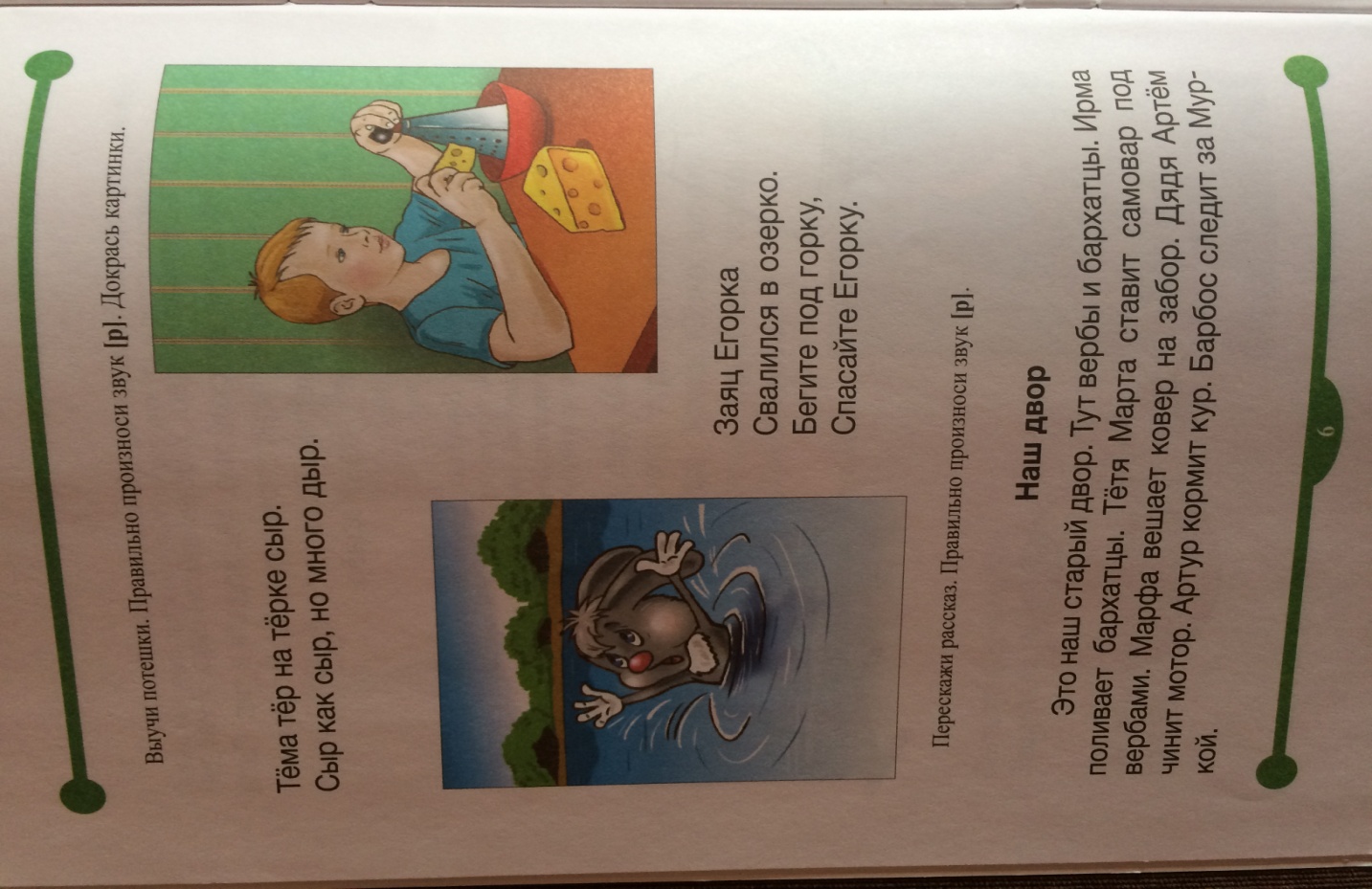 Лексическая тема «Весна». Выполни задания /устно/: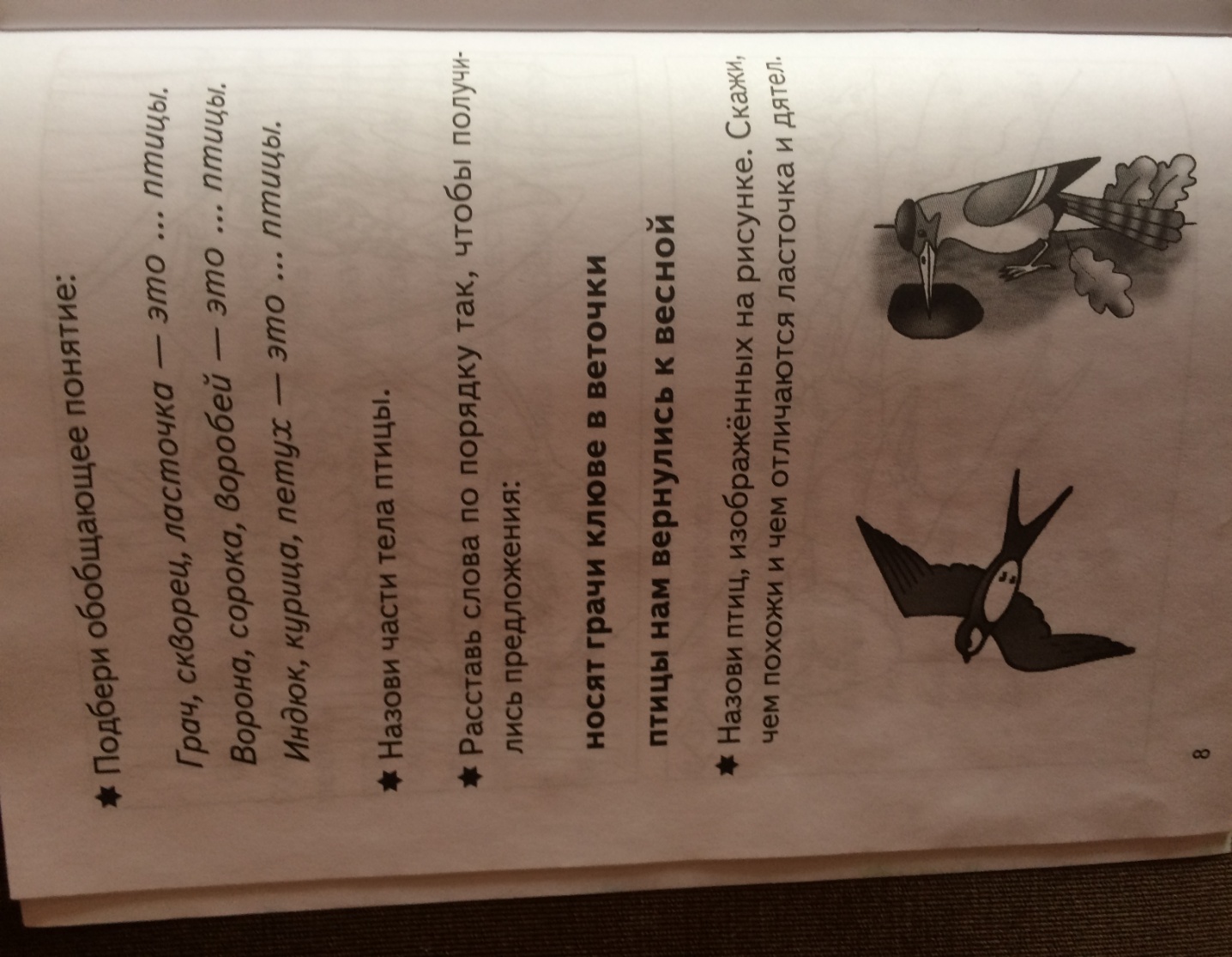 